CV of DR PUJA SENName:	DR PUJA SEN				Designation: Assistant Professor		Address for Communication: Department of Mass Communication School of Humanities & Social SciencesGirijananda Chowdhury UniversityMobile No.: 9101071410WA No:  9101071410Email: senpuja28@gmail.comSex:	FEMALE				Date of Birth:	01-05-1992			  Educational Qualifications:Languages known:			 		ENGLISH           Read, Write, Speak ASSAMESE       Read, Write SpeakBENGALI          Read,Write, SpeakHINDI                 Read, Write, SpeakAcademic/ Administrative Experience:Assistant Professor Department of New Media Indian Institute of Mass Communication (IIMC) North Eastern Regional Campus Aizawl November 2022 – April 2024Guest Faculty Department of Mass Communication North Eastern Hill University, ShillongMay 2022- July 2022 Research Officer National Commission for Women Department of Business Administration, Assam University, SilcharOctober 2021-April 2022 Assistant Professor Royal School of Communication and Media, The Assam Royal Global University, Guwahati February 2020-April2021 Research Assistant ICSSR sponsored Major Research ProjectDepartment of Mass CommunicationAssam University, Silchar February 2018-February2020 List of Publications:1. Book Chapter in Indigenous Communities of North-East India: Issues and Challenges, Edited by Dr. Mridusmita Mahanta and Dipjyoti Deka. 2. Shodh Dristi (International Peer reviewed Journal) titled New Social Movements and collective identity in the Digital Space 3. Clio journal - Peer reviewed and UGC care list “Tea Tribe community and their collective Identity in Facebook” 4. Book Chapter titled ‘New Social Movements and Collective Identity in Digital Space : A Study on Marginalized Communities of Assam’ published in book ‘Media and Marginality : From Theory to Praxis’ with ISBN 979-888717137-1 by the Department of Mass Communication, Mizoram University. 5. Book chapter titled Covid 19 and Behavioral Communication: A syudy on effectiveness of Health Communication, published in book Post Globalization Media with Notion Press Publisher ISBN number 9798890021427. 6. Book Chapter titled Social Media a New Frrontier for Counter Public Voices: A study on Marginality and New Social Movements, published in book Political communication in the digital age,Published with Bharti Publication, New Delhi ISBN 978 81 19079 13 1. PAPERS PRESENTED 1. Presented paper on UGC sponsored one-day National Seminar on Skill Development and Youth: Prospects and Challenges in North east India organized by Community College, Assam University Silchar on 10th February 2017. 2. Presented paper on ICSSR-NERC sponsored National Seminar on ‘Indigenous Communities of North-East India: Issues and Challenges Towards Sustainability’ organized by IQAC, Sonapur College, Sonapur, Kamrup(M), Assam on 13th and 14th October, 2017. 3. Presented paper on ICSSR sponsored International Seminar on Media and Politics, organized by the Department of Mass Communication, Assam University, Silchar on 6th and 7th December 2018 4. Presented paper on ICSSR sponsored National Seminar on Mass media and National Integration: Freedom And Responsibility, 2019 5. Presented paper on National Seminar on Women in contemporary era Special reference to North East India, 2019 6. Presented paper on National Seminar on Gandhi’s way to peace titled Gandhi: Journalist and Communicator, 2019 7. Presented paper on National Seminar on Gandhi’s way to peace titled Peace Journalism: A Gandhian Perspective, 2019 8. Presented paper on National seminar ICSSR Sponsored seminar on Media and Society, November 2021 on Media in the age of Post abnormal: impact and Challenges and the way forward. 9. Presented paper on Two day National Seminar on Indian Economy in the fight against covid-19 Pandemic, December 2021 10. Presented paper on International conference on Communication Trends and Practices in Digital Era, March 2022 organized by Amity University Lucknow 11. Presented paper on Two days Virtual National Seminar on Realities of Marginalization organized by Department of Mass communication, Mizoram University. April 2022. 12. Presented a Paper titled “Media and Atmanirbhar Bharat : Prospects and Challenges” at ICSSR Sponsored National Seminar on ‘Media for an Inclusive and Self-Reliant Nation : The Roadmap for Atmanirbhar Bharat’ Organized by the Department of Mass Communication and Journalism, Tezpur University on November 17-18, 2022 13. Presented a Paper titled ‘Covid-19 and Behavioral Communication : A Study on the Effectiveness of Health Communication’ at the Two day International Conference on Borderless Communication organized by Department of Mass Communication, Mizoram University on November 17-18, 2022. 14. Presented a Paper on inclusive Growth Through open and Distance learning: Strategy and Policy Perspective for higher education held on December 8 and 9.2022. WORKSHOPS ATTENDED 1. Workshop on Lecturing in English in Multilingual classroom, organized by Department of Social Sciences & Humanities, National Institute of Technology, Silchar. (19-20 May, 2016) 2. Workshop on Film Appreciation & Criticism, organized by the Department of Mass Communication & Journalism, Assam University, Silchar. (1-9 June, 2016) 3. 15-days research capacity Building Programme for Faculties and Researchers in Social Sciences, organized by The Department of Business Administration, Assam University, Silchar, sponsored by ICSSR. (3-18 May, 2017) 4. Two Days Workshop on Role of Academia in building resilience of children to disasters in Barak Valley of Assam, organized by the Department of Social Work, Assam University, Silchar in collaboration with UNICEF, Assam and Assam State Disaster Management Authority. (11-12 December , 2017) 5. GIAN ( Global Initiative for Academic Networks) Digital media in a Global Age IIT Kharagpur) July 2018 6. Participated in Two day Workshop on Academic writing, 2019 7. Participated in Google News Initiative workshop on Fake News Detection 2019 8. Participated in Faculty development Program organized by Assam Royal Global University, Guwahati 2020 9. Participated in Online Elementary FDP;AICTE Sponsored FDP on Research Methodology- Techniques & Software for Social Sciences from 23/08/2021 to 27/08/2021 at Department of Business Administration, Assam University 2021. 10. Participated in Online Weeklong Faculty Development Program of Implementation of NEP 2020 in Higher Education Institutions organized by Teaching Learning Centre, Tezpur University during 26 April-2 may 2023. 11. Participated in Faculty development Program on General Management and Research Methodology for Faculty members of Higher education Institutions of NER held from 8 may to 12 may 2023 by Dr APJ Abdul Kalam Centre for Policy Research and Analysis, Indian Institute of Management Shillong. 12. Participated the National Workshop on Implimentation strategies of the vision of nep 2020- challenges and opportunities of higher education institutions organised by Maulana Abul Kalam Azad Institute of Asian Studies, Kolkata and Centre for Studies in Human Development, Assam University on 2nd September 2022 Research Experience:Doctoral thesis guided :N.AResearch & Consultancy Projects:N.APost Graduate Disasertations: 20Membership of Professional bodies:  SACA South Asia Communication AssociationJOURNAL REVIEWER Reviewer in Journal of Communication and Management OTHERS Online Training on Introduction to Digital Journalism sponsored by Meta Journalism Projects by Reuters Conducted  sessions as resource person for IPR Department Sikkim as a Resource Person for IIMC, NERC, 2022Invited as Resource person by Press Information Bureau, Aizawl Ministry of Information and Broadcasting for conducting training for election coverage for journalist of Mizoram.2023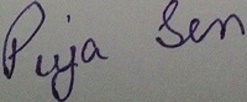 DR PUJA SENDate:  23-04-2024 	                               		                                                                                                                                                                     Sl.Examination PassedYear of passingBoard / Council /No.UniversitySpecialization1HSLC/10th Std.2008SEBAN.A2HSSLC/10+2 Std.2010AHSECARTS3Degree (Please Specify)2013DIBRUGARH UNIVERSITYBA ENGLISH HONORS4Master’s Degree (Please Specify)2015ASSAM UNIVERSITYMASS COMMUNICATION5M. Phil.(Please Specify)N.A6Ph. D. 2022ASSAM UNIVERSITYMASS COMMUNICATION7Post-Doctoral(Please Specify)N.A